                                    П О С Т А Н О В Л Е Н И Е     №    38От 28.12.2015й                   д.Верхний Алыштан    28.12.2015 годОб утверждении муниципальной программы "Развитие дорожного хозяйства в сельском поселении  Булякаевский сельский совет муниципального района Федоровский район Республики Башкортостан на 2016 год и плановый период 2017-2018 гг»                                                           В соответствии с Федеральным законом от 06.10.2003 № 131-ФЗ «Об общих принципах организации местного самоуправления в Российской Федерации»,  Федеральным законом от 08.11.2007 года№257-ФЗ «Об автомобильных дорогах и о дорожной деятельности в Российской Федерации и о внесении изменений в отдельные законодательные акты Российской Федерации»,Уставом сельского поселения Булякаевский  сельский совет муниципального района Федоровский  район Республики Башкортостан             ПОСТАНОВЛЯЮ: 1.Утвердить прилагаемую муниципальную программу"Развитие дорожного хозяйства в сельском поселении  Булякаевский сельский совет муниципального района Федоровский район Республики Башкортостан на 2016 год и плановый период 2017-2018 гг».  2.Настоящее постановление подлежит обнародованию путем размещения на официальном сайте Администрации сельского поселения Булякаевский сельсовет муниципального района Федоровский район РБ и на стенде в здании Администрации  сельского поселения Булякаевский сельсовет муниципального района Федоровский район РБ. 3.Контроль за исполнением настоящего постановления возложить на главу сельского поселения Булякаевский  сельсовет муниципального района Федоровский район Республики Башкортостан Балянова Г.П.Глава                                                                             Балянов Приложение к постановлению№38 от 28.12.2015 гПроект Муниципальная программа "Развитие дорожного хозяйства в сельском поселении  Булякаевский сельский совет муниципального района Федоровский район Республики Башкортостан на 2016 год и плановый период 2017-2018 гг»Паспорт программыI. ВВЕДЕНИЕМуниципальная программа"Развитие дорожного хозяйства в сельском поселении  Булякаевский сельский совет муниципального района Федоровский район Республики Башкортостан на 2016 год и плановый период 2017-2018 гг» (Далее- Программа)разработана в соответствии со ст. 14 Федерального закона № 131-ФЗ «Об общих принципах организации местного самоуправления Российской Федерации». Согласно данной статьи к вопросам местного значения, которые обязаны решать местные органы представительной и исполнительной власти, относятся вопросы обеспечения населения качественными условиями проживания, включая  дорожное хозяйствоII. Характеристика проблемы, на решение которойнаправлена ПрограммаАдминистрация сельского поселения Булякаевский  сельский совет муниципального района Федоровский  район Республики Башкортостан включает в себя три населенных пункта: д. Верхний Алыштан ,с.Нижний Алыштан,д.Булякай.Одной из приоритетных проблем сельского поселения является состояние автомобильных дорог, расположенных на территории всех населенных пунктов. Общая протяженность дорог – 6,8 км, из них  - 2,2  км с асфальтобетонным покрытием и 4,8  км – грунтовые дороги.(См табл.1Прил.1) Хорошее состояние дорожной сети - необходимое условие успешного развития экономики сельского поселения Булякаевский  сельсовет муниципального района Федоровский район РБ и улучшения условий жизни населения. Увеличение количества автотранспортных средств у населения и интенсивности их эксплуатации существенно обостряет проблему по содержанию и ремонту дорог. Из общей протяженности дорог местного значения зарегистрировано в установленном порядке  0,00км дорог. Присвоены иденфикационные номера всем дорогам местного значения согласно решения Совета сельского поселения №12/76 от28.02.2012 (См.прил.№2,табл.№2) Указанные проблемы обусловливают необходимость решения их программными методами.III. ОСНОВНЫЕ ЦЕЛИ И ЗАДАЧИ ПРОГРАММЫ          Целями Программы являются следующие: Выполнение полномочий, связанных с организацией дорожной деятельности в отношении автомобильных дорог местного значения.Инвентаризация и паспортизация муниципальных автомобильных дорог местного значения.Сохранение и совершенствование сети автомобильных дорог местного значения.         Для достижения поставленных целей необходимо решение следующих основных задач:Инвентаризация и паспортизация дорог местного значения общего пользования в границах населенных пунктов муниципального образования.Ведение реестра дорог местного значения общего пользования.Повышение уровня содержания и ремонта сети автомобильных дорог общего пользования.V. РЕСУРСНОЕ ОБЕСПЕЧЕНИЕ ПРОГРАММЫФинансирования программы. "Развитие дорожного хозяйства в сельском поселении  Булякаевский сельский совет муниципального района Федоровский район Республики Башкортостан на 2016 год и плановый период 2017-2018 гг» составляет 580,0 тыс.рублей по годам: 2016 год – 160,0  тыс. рублей, 2017 год – 210,0  тыс. рублей, 2018 год – 210 ,0 тыс.рублей.по источникам финансирования: бюджет сельского поселения          30,0 тыс. рублей.бюджет Республики Башкортостан  550,0  тыс. рублей. VI. МЕХАНИЗМ УПРАВЛЕНИЯ РЕАЛИЗАЦИЕЙ ПРОГРАММЫУправление реализацией Программы осуществляет Администрация сельского поселения Булякаевский  сельский совет муниципального района Федоровский район Республики Башкортостан путем разработки механизма реализации мероприятий, подготовки проектов распорядительных документов. Глава сельского поселения несет ответственность за качественное и своевременное выполнение мероприятий Программы и конечные результаты Программы, целевое и рациональное использование финансовых средств.VII. Оценка эффективности результатов реализации Программы       Выполнение намеченных в Программе мероприятий и осуществление своевременных инвестиций предполагает повышение уровня развития дорожного хозяйства на территории сельского поселения   Булякаевский  сельский совет муниципального района Федоровский район Республики Башкортостан.  По итогам реализации Программы  ожидается достижение следующих результатов: Улучшение качества автомобильных дорог, создание надежности и безопасности дорожного движения  по дорогам  сельского поселения.Выявление и постановка на учет всех дорог местного значения общего пользования    в черте населенных пунктов, паспортизация дорог.Приоритет в оценке эффективности Программы отдается показателям общественной (социально-экономической )эффективности, поскольку она позволяет наиболее полно оценить  последствия от реализации программных мероприятий.В качестве индикаторов хода реализации Программы будут использоваться показатели состояния автомобильных дорог ,объемов выполненных работ и расходов на их выполнение ,указанные в таблице.                                                                    Период реализации Программы+Приложение №1Таблица №1Перечень автомобильных дорог общего пользования сельского поселения Булякаевский сельсовет муниципального района Федоровский район Республики БашкортостанПриложение №2Таблица №2Потребность в инвентаризации и паспортизации дорог ,относящихся к собственности сельского поселения Булякаевский сельсовет муниципального района Федоровский район РБФЕДОРОВКА РАЙОНЫ муниципаль районынын БУЛЭКЭЙ ауыл советы ауыл билЭмRе хАКИМИЭТЕБашКортостан республикаыАДМИНИСТРАЦИЯ СЕЛЬСКОГО ПОСЕЛЕНИЯБУЛЯКАЕВСКИЙ СЕЛЬСОВЕТМУНИЦИПАЛЬНОГО РАЙОНАФЕДОРОВСКИЙ РАЙОН                         РЕСПУБЛИКИ БАШКОРТОСТАН№ п/пПоказательСодержание показателя1231.Наименование Программы Муниципальная программа "Развитие дорожного хозяйства в сельском поселении  Булякаевский сельский совет муниципального района Федоровский район Республики Башкортостан на 2016 год и плановый период 2017-2018 гг»2.Основание для разработки Программы.Федеральный закон Российской Федерации от 06.10.2003 131 -ФЗ «Об общих принципах организации местного самоуправления в Российской Федерации», Федеральный закон от 08.11.2007 №257«Об автомобильных дорогах и о дорожной деятельности в Российской Федерации и о внесении изменений в отдельные законодательные акты Российской Федерации»,Устав сельского поселения Булякаевский  сельский совет муниципального района Федоровский  район Республики Башкортостан     3.Муниципальный заказчик ПрограммыАдминистрация сельского поселения Булякаевский  сельский совет муниципального района Федоровский  район Республики Башкортостан             4.Основные разработчики Программы Администрация сельского поселения Булякаевский сельский совет муниципального района Федоровский  район Республики Башкортостан             5.Цели и задачи Программы.Цели: Выполнение полномочий ,связанных с организацией дорожной деятельности в отношении автомобильных дорог местного значения.Инвентаризация и паспортизация муниципальных автомобильных дорог местного значения общего пользования.Сохранение и совершенствование сети автомобильных дорог местного значенияЗадачи: Инвентаризация и паспортизация  дорог местного значения общего пользования в границах населенных пунктов муниципального образования.Ведение реестра дорог местного значения общего пользования.Повышение уровня содержания и ремонта сети автомобильных дорог общего пользования для осуществления круглогодичного ,бесперебойного и безопасного движения транспорта6.Важнейшие целевые индикаторы и показатели Программы.Доля автомобильных дорог общего пользования местного значения ,не соответствующих нормативным требованиям;Доля автомобильных дорог общего пользования местного значения , в отношении которых произведен ремонт;Доля расходов на дорожное хозяйство в общем объеме расходов бюджета муниципального образования.7.Сроки реализации Программы.Программа реализуется в 2016-2018 годах8Объемы и источники финансирования ПрограммыОбщий объем финансирования Программы в 2016-2018 годах составит   580,0 тыс.   рублейВ том числе за счет средств бюджета Республики Башкортостан  550,00 тыс.  рублейиз них по годам:2016 год – 150,00  тыс.рублей2017 год -  200,00  тыс. рублей2018 год -  200,00  тыс. рублейза счет средств Дорожного фонда сельского поселения Булякаевский сельсовет муниципального района Федоровский  район Республики Башкортостан   30,0 тыс.рублей         из них по годам:2016 год- 10,0 тыс.рублей2017 год- 10,0 тыс. рублей2018  год – 10,0 тыс. рублей9Ожидаемые       конечные результаты   реализации программы Улучшение качества автомобильных дорог, создание надежности и безопасности дорожного движения  по дорогам  сельского поселения.Выявление и постановка на учет всех дорог местного значения общего пользования в черте населенных пунктов.Паспортизация  дорог.IV.Перечень проводимых мероприятий муниципальной программы  « Развитие дорожного хозяйства в сельском поселении Булякаевский сельсовет муниципального района Федоровский район Республики Башкортостан на 2016 и плановый период 2017-2018 гг»индикаторы2015201620172018Доля автомобильных дорог общего пользования, не соответствующих нормативным требованиям ,%4550,053,056,0Доля автомобильных дорог общего пользования,в отношении которых произведен ремонт ,%15,920,025,027,0Доля расходов на дорожное хозяйство в общем объеме расходов,%15253035Индефикационный номерНаименование автомобильной дорогиместоположениезначениеПротяженность.всего кмВ т/ч грунтоваяВт/ч асфальт.80254815ОП МП 80254815001-001внутрипоселковаяД.Верхний Алыштан,ул.ДружбыМестного значения2,10,61,580254815ОП МП 80254815001-002внутрипоселковаяД.Верхний Алыштан,ул.МолодежнаяМестного значения0,7-0,780254815ОП МП 80254815002-003внутрипоселковаяД.Булякай, ул.СоветскаяМестного значения1,40,7-80254815ОП МП 80254815003-004внутрипоселковаяС.Нижний Алыштан,ул.МираМестного значения1,10,980254815ОП МП 80254815003-005внутрипоселковаяС.Нижний Алыштан,ул.МираМестного значения1,50,4Всего6,84,82,2Индефикационный номерНаименование автомобильной дороги№ техпаспортаРеквизиты документов о регистрации на объект/на землюПротяженность,км80254815ОП МП 80254815001-001внутрипоселковаянетНет/нет2,180254815ОП МП 80254815001-002внутрипоселковаянетНет/нет0,780254815ОП МП 80254815002-003внутрипоселковаянетНет/нет1,480254815ОП МП 80254815003-004внутрипоселковаянетНет/нет1,180254815ОП МП 80254815003-005внутрипоселковаянетНет/нет1,580254815 ОПМЗ 80Н254815 001-006Межмуниципального значения(д.Верхний Алыштан-д.Акчишма)нетНет/нет5,080254815ОП МП 80254815001-007внутрипоселковаянетНет/нет1,4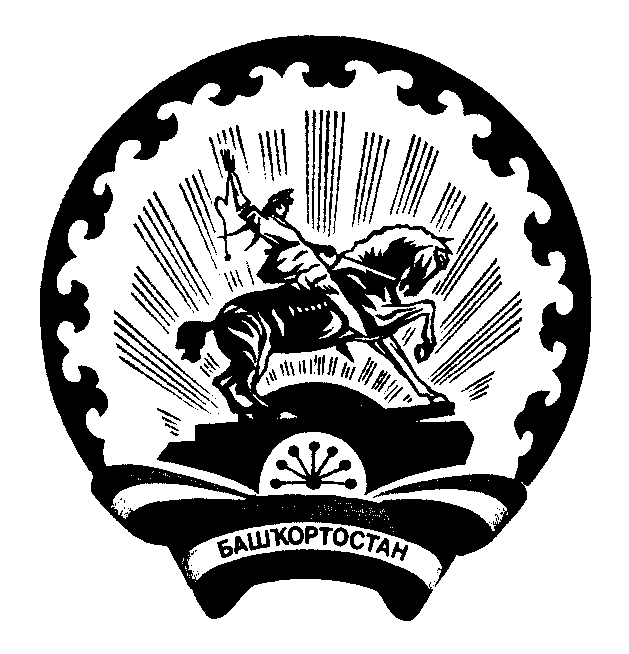 